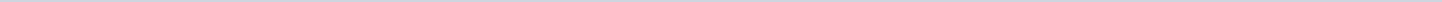 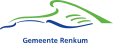 Gemeente RenkumAangemaakt op:Gemeente Renkum29-03-2024 08:28Moties en Amendementen1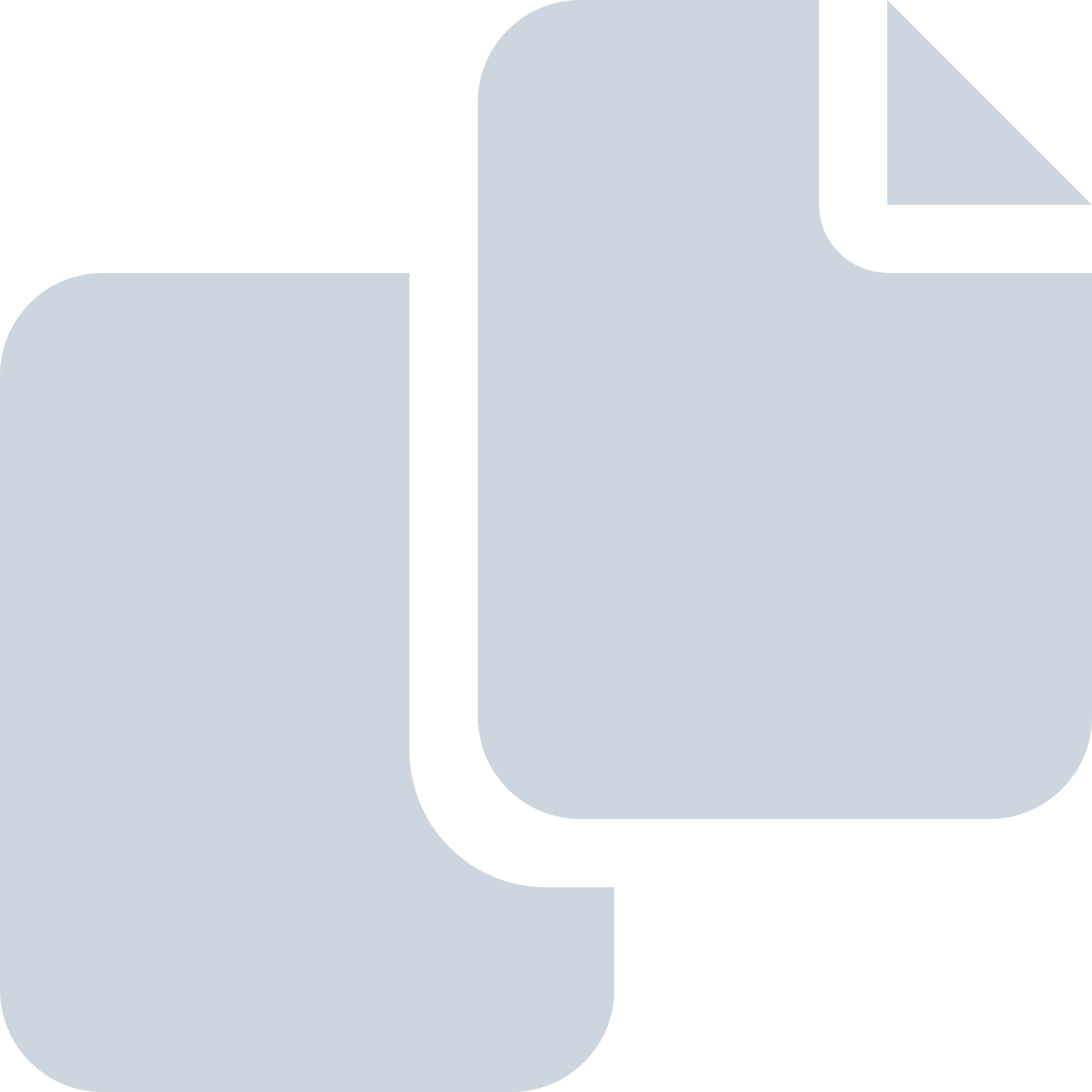 Periode: juli 2023#Naam van documentPub. datumInfo1.2C. Motie GroenLinks PvdA D66 FJB - Gelrepas-AANGENOMEN03-07-2023PDF,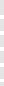 148,62 KB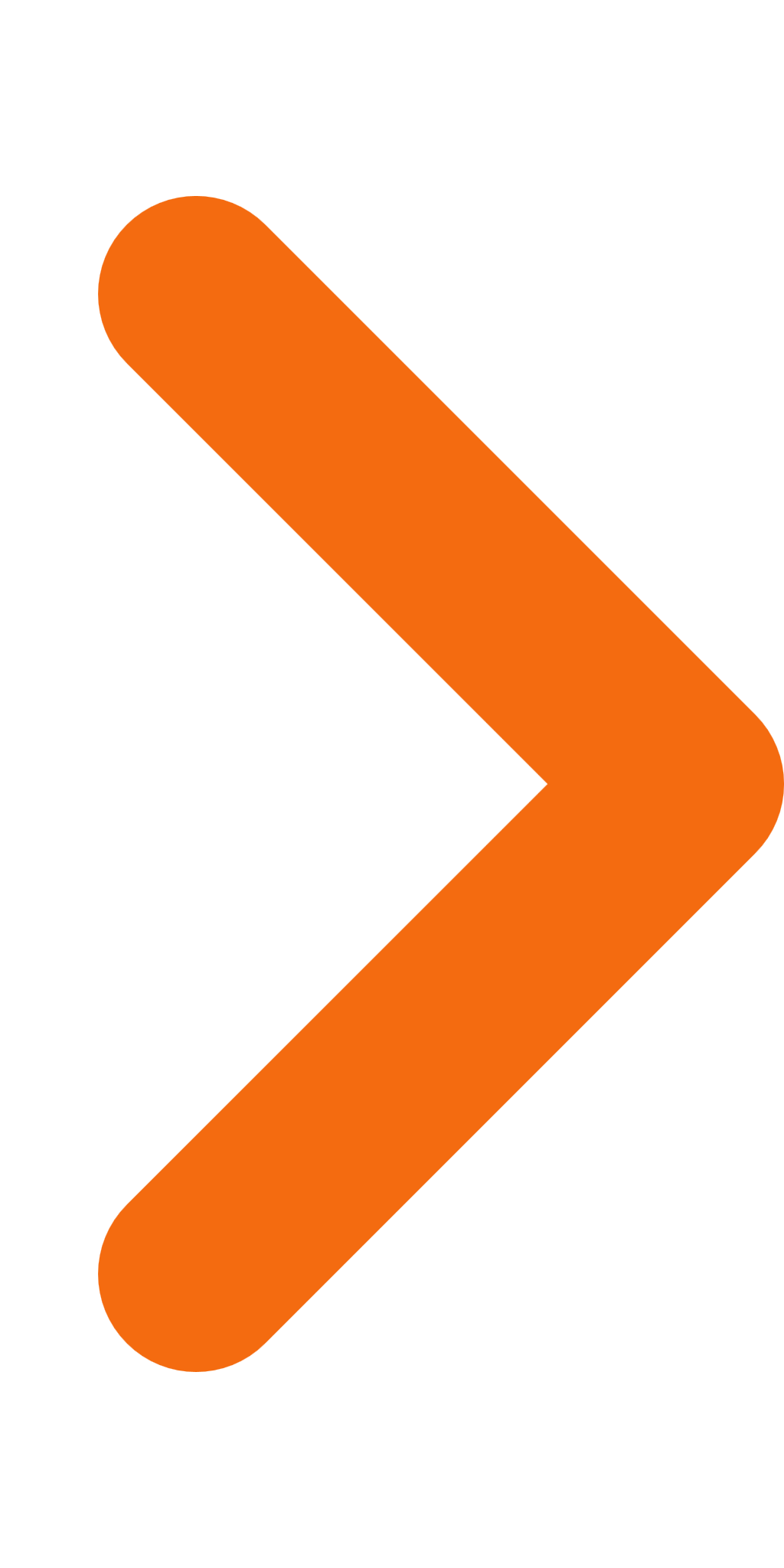 